April 4, 2019Docket No. A-2012-2294767Utility Code:  1714461DANIEL STAHLDOMINION ENERGY TRANSMISSION INC925 WHITE OAKS BLVDBRIDGEPORT WV 26330	RE: Act 127 Registration Pipeline Name Change	Dear Mr. Stahl:This letter serves to acknowledge your notification to the Commission of the name change from Dominion Transmission, Inc. to Dominion Energy Transmission, Inc.  The Commission will update the registrant’s information to Dominion Energy Transmission, Inc. on it’s Registry.The Commission reminds if Johnstown Dominion Energy Transmission, Inc. were to acquire any jurisdictional assets under any other name in the future, it must file an Initial Registration Form with the Commission in order to comply with the mandates of Act 127.Please direct any questions to Lee Yalcin, Financial Analyst, Technical Utility Services at email lyalcin@pa.gov (preferred) or (717) 787-6723.						Sincerely,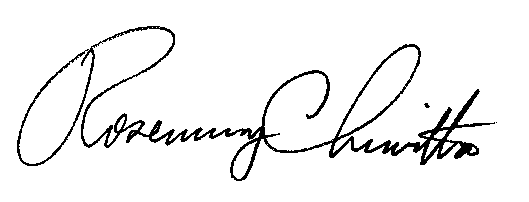 	Rosemary Chiavetta	SecretaryCc: Shirley Spunaugle, Secretary’s Bureau       Amy Zuvich, Bureau of Administration, Financial and Assessments 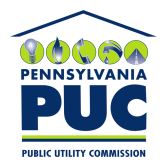 COMMONWEALTH OF PENNSYLVANIAPENNSYLVANIA PUBLIC UTILITY COMMISSION400 NORTH STREET, HARRISBURG, PA 17120IN REPLY PLEASE REFER TO OUR FILE